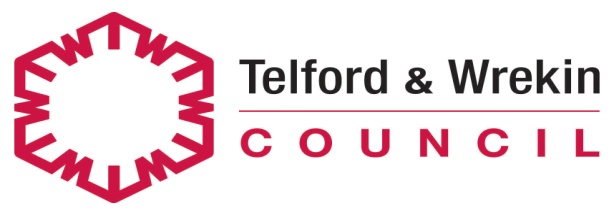 The sole purpose of this risk assessment is to support schools in preparing for the possibility of providing some face-to-face contact with pupils in year groups Nursery, Reception, Year 1 and Year 6  while reducing the risk of coronavirus transmission. The risk assessment has been written in collaboration with a number of local authorities.Useful links:Safeguarding: https://www.gov.uk/government/publications/covid-19-safeguarding-in-schools-colleges-and-other-providers/coronavirus-covid-19-safeguarding-in-schools-colleges-and-other-providersRemote learning:  https://www.gov.uk/guidance/safeguarding-and-remote-education-during-coronavirus-covid-19 Attendance:  https://www.gov.uk/government/publications/coronavirus-covid-19-attendance-recording-for-educational-settings Premises:  https://www.gov.uk/government/publications/managing-school-premises-during-the-coronavirus-outbreak/managing-school-premises-which-are-partially-open-during-the-coronavirus-outbreak Prevention and control- https://www.gov.uk/government/publications/guidance-to-educational-settings-about-covid-19/guidance-to-educational-settings-about-covid-19Advice:  https://www.gov.uk/government/collections/coronavirus-covid-19-list-of-guidanceVulnerable: https://www.gov.uk/government/publications/coronavirus-covid-19-guidance-on-vulnerable-children-and-young-people/coronavirus-covid-19-guidance-on-vulnerable-children-and-young-peopleExtremely vulnerable: https://www.gov.uk/government/publications/guidance-on-shielding-and-protecting-extremely-vulnerable-persons-from-covid-19 SEND - https://www.gov.uk/government/publications/coronavirus-covid-19-send-risk-assessment-guidance/coronavirus-covid-19-send-risk-assessment-guidanceHome learning support: https://www.gov.uk/government/publications/coronavirus-covid-19-online-education-resources  Remote support: https://www.gov.uk/guidance/get-help-with-technology-for-remote-education-during-coronavirus-covid-19Accountability measures:  https://www.gov.uk/government/publications/coronavirus-covid-19-school-and-college-performance-measures/coronavirus-covid-19-school-and-college-accountability Pupils’ mental health support/pastoral care at home:  https://www.gov.uk/government/publications/covid-19-guidance-on-supporting-children-and-young-peoples-mental-health-and-wellbeing/guidance-for-parents-and-carers-on-supporting-children-and-young-peoples-mental-health-and-wellbeing-during-the-coronavirus-covid-19-outbreak#helping-children-and-young-people-cope-with-stressParents:  https://www.gov.uk/guidance/supporting-your-childrens-education-during-coronavirus-covid-19Parents with pupils with SEND:  https://www.gov.uk/guidance/help-children-with-send-continue-their-education-during-coronavirus-covid-19Supporting parents:  https://www.gov.uk/government/publications/covid-19-school-closures/guidance-for-schools-about-temporarily-closing#working-with-parentsFinancial support: https://www.gov.uk/government/publications/coronavirus-covid-19-financial-support-for-education-early-years-and-childrens-social-care/coronavirus-covid-19-financial-support-for-education-early-years-and-childrens-social-careExceptional costs: https://www.gov.uk/government/publications/coronavirus-covid-19-financial-support-for-schools/school-funding-exceptional-costs-associated-with-coronavirus-covid-19-for-the-period-march-to-july-2020Reducing burdens: https://www.gov.uk/government/publications/coronavirus-covid-19-reducing-burdens-on-educational-and-care-settings/reducing-burdens-on-educational-and-care-settingsSocial distancing: https://www.gov.uk/government/publications/coronavirus-covid-19-implementing-social-distancing-in-education-and-childcare-settings/coronavirus-covid-19-implementing-social-distancing-in-education-and-childcare-settingsPPE:  https://www.gov.uk/government/collections/coronavirus-covid-19-personal-protective-equipment-ppePublic health England https://www.gov.uk/government/organisations/public-health-england NHS: https://www.nhs.uk/conditions/coronavirus-covid-19/what-to-do-if-you-or-someone-you-live-with-has-coronavirus-symptoms/ Government advice: https://www.gov.uk/government/publications/covid-19-stay-at-home-guidance DfE https://www.gov.uk/government/publications/guidance-to-educational-settings-about-covid-19/guidance-to-educational-settings-about-covid-19 A detailed checklist and key guidance for action for health and safety is available at: www.gov.uk/government/publications/managing-school-premises-during-the-coronavirus-outbreak/managing-school-premises-which-are-partially-open-during-the-coronavirus-outbreak Information re testing: https://www.gov.uk/guidance/coronavirus-covid-19-getting-testedCoronavirus (COVID-19): Risk Assessment Action Plan for potential opening from 1st June 2020 for  Queenswood Primary School Coronavirus (COVID-19): Risk Assessment Action Plan for potential opening from 1st June 2020 for  Queenswood Primary School Coronavirus (COVID-19): Risk Assessment Action Plan for potential opening from 1st June 2020 for  Queenswood Primary School Assessment conducted by: Melanie ButteryMarie StephensLee FerridayElizabeth Willoughby Job title: Early Years LeadSchool AdministratorConsultant HeadteacherDeputy HeadteacherCovered by this assessment: The staff , children, parents/ carers and visitors to Queenswood Primary School Date of assessment:26th May 2020Date of next review:The next phase of school opening. This document was written on 18th May 2020 and you must ensure you are completing the newest format Key:Key:Level of risk prior to controlLevel of risk prior to controlIdentifies the risk before any steps to reduce the risk have been takenIdentifies the risk before any steps to reduce the risk have been takenIdentifies the risk before any steps to reduce the risk have been takenIdentifies the risk before any steps to reduce the risk have been takenIdentifies the risk before any steps to reduce the risk have been takenIdentifies the risk before any steps to reduce the risk have been takenIdentifies the risk before any steps to reduce the risk have been takenRisk Description:Risk Description:Outlines the area of concern. This list is not exhaustive, and schools should add/amend/delete where appropriate e.g. risks for pupils with complex needs.Outlines the area of concern. This list is not exhaustive, and schools should add/amend/delete where appropriate e.g. risks for pupils with complex needs.Outlines the area of concern. This list is not exhaustive, and schools should add/amend/delete where appropriate e.g. risks for pupils with complex needs.Outlines the area of concern. This list is not exhaustive, and schools should add/amend/delete where appropriate e.g. risks for pupils with complex needs.Outlines the area of concern. This list is not exhaustive, and schools should add/amend/delete where appropriate e.g. risks for pupils with complex needs.Outlines the area of concern. This list is not exhaustive, and schools should add/amend/delete where appropriate e.g. risks for pupils with complex needs.Outlines the area of concern. This list is not exhaustive, and schools should add/amend/delete where appropriate e.g. risks for pupils with complex needs.Risk Controls:Risk Controls:The measures that will be taken to minimise the risk. These are generic and should be adapted for the school context. Add <additional information>The measures that will be taken to minimise the risk. These are generic and should be adapted for the school context. Add <additional information>The measures that will be taken to minimise the risk. These are generic and should be adapted for the school context. Add <additional information>The measures that will be taken to minimise the risk. These are generic and should be adapted for the school context. Add <additional information>The measures that will be taken to minimise the risk. These are generic and should be adapted for the school context. Add <additional information>The measures that will be taken to minimise the risk. These are generic and should be adapted for the school context. Add <additional information>The measures that will be taken to minimise the risk. These are generic and should be adapted for the school context. Add <additional information>Impact:Impact:Could be L/M/H or numeric, depending on what is used in the school setting.Could be L/M/H or numeric, depending on what is used in the school setting.Could be L/M/H or numeric, depending on what is used in the school setting.Could be L/M/H or numeric, depending on what is used in the school setting.Could be L/M/H or numeric, depending on what is used in the school setting.Could be L/M/H or numeric, depending on what is used in the school setting.Could be L/M/H or numeric, depending on what is used in the school setting.Likelihood:Likelihood:Could be L/M/H or numeric, depending on what is used in the school setting. NB IF IMPACT AND LIKELIHOOD ARE BOTH HIGH, THEN THE ACTIVITY SHOLD BE STOPPED UNTIL ADDITIONAL CONTROL MEASURES ARE PUT IN PLACE.Could be L/M/H or numeric, depending on what is used in the school setting. NB IF IMPACT AND LIKELIHOOD ARE BOTH HIGH, THEN THE ACTIVITY SHOLD BE STOPPED UNTIL ADDITIONAL CONTROL MEASURES ARE PUT IN PLACE.Could be L/M/H or numeric, depending on what is used in the school setting. NB IF IMPACT AND LIKELIHOOD ARE BOTH HIGH, THEN THE ACTIVITY SHOLD BE STOPPED UNTIL ADDITIONAL CONTROL MEASURES ARE PUT IN PLACE.Could be L/M/H or numeric, depending on what is used in the school setting. NB IF IMPACT AND LIKELIHOOD ARE BOTH HIGH, THEN THE ACTIVITY SHOLD BE STOPPED UNTIL ADDITIONAL CONTROL MEASURES ARE PUT IN PLACE.Could be L/M/H or numeric, depending on what is used in the school setting. NB IF IMPACT AND LIKELIHOOD ARE BOTH HIGH, THEN THE ACTIVITY SHOLD BE STOPPED UNTIL ADDITIONAL CONTROL MEASURES ARE PUT IN PLACE.Could be L/M/H or numeric, depending on what is used in the school setting. NB IF IMPACT AND LIKELIHOOD ARE BOTH HIGH, THEN THE ACTIVITY SHOLD BE STOPPED UNTIL ADDITIONAL CONTROL MEASURES ARE PUT IN PLACE.Could be L/M/H or numeric, depending on what is used in the school setting. NB IF IMPACT AND LIKELIHOOD ARE BOTH HIGH, THEN THE ACTIVITY SHOLD BE STOPPED UNTIL ADDITIONAL CONTROL MEASURES ARE PUT IN PLACE.Responsible person:Responsible person:The identified staff member(s) responsible for implementing the risk controlsHead Teacher Sign ……………………………………………………… Date …………………………………………Chair of Governors sign …………………………………………………… Date …………………………………………The identified staff member(s) responsible for implementing the risk controlsHead Teacher Sign ……………………………………………………… Date …………………………………………Chair of Governors sign …………………………………………………… Date …………………………………………The identified staff member(s) responsible for implementing the risk controlsHead Teacher Sign ……………………………………………………… Date …………………………………………Chair of Governors sign …………………………………………………… Date …………………………………………The identified staff member(s) responsible for implementing the risk controlsHead Teacher Sign ……………………………………………………… Date …………………………………………Chair of Governors sign …………………………………………………… Date …………………………………………The identified staff member(s) responsible for implementing the risk controlsHead Teacher Sign ……………………………………………………… Date …………………………………………Chair of Governors sign …………………………………………………… Date …………………………………………The identified staff member(s) responsible for implementing the risk controlsHead Teacher Sign ……………………………………………………… Date …………………………………………Chair of Governors sign …………………………………………………… Date …………………………………………The identified staff member(s) responsible for implementing the risk controlsHead Teacher Sign ……………………………………………………… Date …………………………………………Chair of Governors sign …………………………………………………… Date …………………………………………Completion Date:Completion Date:The date by which required plans for controls will be in place. To support planning, identify which controls need to be in place before pupils return to the setting. Individual schools can then personalise to their own setting. The date by which required plans for controls will be in place. To support planning, identify which controls need to be in place before pupils return to the setting. Individual schools can then personalise to their own setting. The date by which required plans for controls will be in place. To support planning, identify which controls need to be in place before pupils return to the setting. Individual schools can then personalise to their own setting. The date by which required plans for controls will be in place. To support planning, identify which controls need to be in place before pupils return to the setting. Individual schools can then personalise to their own setting. The date by which required plans for controls will be in place. To support planning, identify which controls need to be in place before pupils return to the setting. Individual schools can then personalise to their own setting. The date by which required plans for controls will be in place. To support planning, identify which controls need to be in place before pupils return to the setting. Individual schools can then personalise to their own setting. The date by which required plans for controls will be in place. To support planning, identify which controls need to be in place before pupils return to the setting. Individual schools can then personalise to their own setting. Line Manager Check:Line Manager Check:Sign off to ensure that the risk has been minimised as far as possible.Sign off to ensure that the risk has been minimised as far as possible.Sign off to ensure that the risk has been minimised as far as possible.Sign off to ensure that the risk has been minimised as far as possible.Sign off to ensure that the risk has been minimised as far as possible.Sign off to ensure that the risk has been minimised as far as possible.Sign off to ensure that the risk has been minimised as far as possible.Risk Description/Area of ConcernLevel of risk prior to control<>Level of risk prior to control<>Risk ControlsLevel of risk is now<> Likelihoodof the risk or control not being managed. Responsible personPlanned completion DateLine Manager CheckThe school lapses in following national guidelines and advice, putting everyone at risk MediumMediumTo ensure that all relevant guidance is followed and communicated:The school to keep up-to-date with advice issued by, but not limited to, DfE, NHS, Department of Health and Social Care, PHE, Telford & Wrekin Council advice and review its risk assessment accordinglyInformation on the school website is updated.Pupils updated via classrooms/email/text / Do Jo as necessary.Any change in information to be shared with Chair of Governors, consulted with employees directly, or through a safety representative that is either elected by the workforce or appointed by trade union and passed on to parents and staff by emailAs a result, the school has the most recent information from the government, and this is distributed throughout the school community.LowLowLowLowLowLow LowLowLowLowLFDaily on going from the 26th May. EW/MS Poor communication with parents and other stakeholdersMediumMediumAll staff/pupils aware of current actions and requirements and reminded frequently using school communication systems Head teacher to share risk assessment with all staffParents notified of risk assessment plan and shared with parents via website.As a result, all pupils and all staff working with pupils are adhering to current advice. LowLow Low LowLowLowLF29th May 2020EW/MSLack of awareness of policies and proceduresHighHighSchool leaders will ensure that all policies impacted on by coronavirus controls are updatedAll staff, pupils and volunteers will make themselves aware of all relevant policies and procedures including, but not limited to, the following:Health and Safety PolicyIntimate care policyBehaviour policyAll staff have regard to all relevant guidance and legislation including, but not limited to, the following:The Reporting of Injuries, Diseases and Dangerous Occurrences Regulations (RIDDOR) 2013https://www.hse.gov.uk/riddor/index.htmThe Health Protection (Notification) Regulations 2010http://www.legislation.gov.uk/uksi/2020/129/contents/madePublic Health England (PHE) (2017) ‘Health protection in schools and other childcare facilities’https://www.gov.uk/government/publications/health-protection-in-schools-and-other-childcare-facilitiesDfE and PHE (2020) ‘COVID-19: guidance for educational settings’https://www.gov.uk/government/publications/guidance-to-educational-settings-about-covid-19/guidance-to-educational-settings-about-covid-19The relevant staff receive any necessary training that helps minimise the spread of infection, e.g. infection control training. Look for this on Educare or other sources. A comprehensive and current list of key staff members available each dayStaff are made aware of the school’s infection control procedures in relation to coronavirus via email and full staff briefingParents are made aware of the school’s infection control procedures in relation to coronavirus via letter and ‘Class Dojo’. They are informed that they must contact the school as soon as possible if they believe their child has been exposed to coronavirusPupils are made aware of the school’s infection control procedures in relation to coronavirus via a coordinated programme of delivery from staff on the morning of the 1 June 2020. All are informed that they must tell a member of staff if they begin to feel unwellAs a result, all staff and pupils are aware of the policies and procedures in place to keep themselves safe in school.LowLowMediumMediumLowLowLowLowLowMediumMediumMediumLowLowLowLowLW28/5/20LFHigh risk individualsMediumMediumRisk assessment to be completed for staff in high risk category exposure to Coronavirus (COVID – 19)LowLowDSLsOngoing from 20th MarchLF/ EWVulnerable staff and pupilsHighHighChildren, young people and staff who have been classed as clinically extremely vulnerable due to pre-existing medical conditions have been advised to shield. We do not expect people in this category to be attending school or college, and they should continue to be supported to learn or work at home as much as possible. Clinically vulnerable (but not clinically extremely vulnerable) people are those considered to be at a higher risk of severe illness from coronavirus. a child/young person or a member of staff who lives with someone who is clinically vulnerable (but not clinically extremely vulnerable), including those who are pregnant, can attend their education or childcare settingif a child/young person or staff member lives in a household with someone who is extremely clinically vulnerable, as set out in the guidance on shielding, it is advised they only attend an education or childcare setting if stringent social distancing can be adhered to and, in the case of children, if they are able to understand and follow those instructions. This may not be possible for very young children and older children without the capacity to adhere to the instructions on social distancing. If stringent social distancing cannot be adhered to, we do not expect those individuals to attend. They should be supported to learn or work at homestaff and children or young people should not attend if they have symptoms or are self-isolating due to symptoms in their householdprotective measures will be put in place for staff and pupils, as far as is possible, to ensure that the risk of transmission is reducedLowLowLowMediumLowLowLowMediumLowLowDSLsOngoing from March 20th.LF/EWPoor hygiene practice in school - GeneralMediumMediumPosters are displayed at the entrance to the school, around school and in every classroom reminding staff, pupils, parents and visitors of the hygiene practice required in school (e.g. washing hands before entering and leaving school)Pupils to wash their hands with soap before and after break times and lunchtimes for no less than 20 secondsSchool to use the E-Bug material School nurse to provide hand wash demonstrationsTeachers to reiterate key messages in class-time (when directed) to pupils to:Cover coughs and sneezes with a tissue,To throw all tissues in a binTo avoid touching eyes, nose and mouth with unwashed hands.Additional alcohol-based sanitiser (that contains no less than 60 percent alcohol) and tissues to be provided for the school reception area, dining hall, classrooms and other key locations for staff, pupils and visitorsInfection control procedures are adhered to as far as possible in accordance with the DfE and PHE’s guidanceSufficient amounts of soap (or hand sanitiser where applicable), clean water, paper towels and waste disposal bins are supplied in all toilets and kitchen areasHand washing facilities are supervised by staff when pupils are washing their hands to avoid overcrowding in hand washing areasPupils and staff do not share cutlery, cups or food. Staff to bring in / use their own cups and utensilsAll utensils are thoroughly cleaned before and after useStaff are allocated cleaning responsibilities by the school to carry out additional cleaning. Door handles, doors and toilets are cleaned during the day they will be cleaned on a continual rota system and a minimum  of 4 times a day paper/hand towels are refilled regularly a minimum of 3 times a day as part of site cleanliness role of delegated staff. Follow T&W cleaning in school guidanceAs a result, all pupils and staff are adhering to high standards of hygiene to minimise risk of transmission.Low LowLowLowLowLowMediumLowLowMediumLowLowLowLow LowLowLowLowLowLowLowLowLowLowLowLow Marie Stephens and Lee Ferriday.All staff. From 1st June 2020LFPoor hygiene practice – specific – school entrance HighHighClear signage in place regarding social distancingBarriers/screens to be used by reception staff when dealing with parents/visitors/contractorsRemove screen signing system, receptionist to have a written log of visitors/contractorsAreas touched to be wiped downDiscourage parents from entering the school buildingReduce the amount of people accessing reception area at any one timeRearrange/remove furniture in reception area to facilitate social distancing.Provide alcohol-based sanitiser (that contains no less than 60 percent alcohol) at the school reception area Assess the schools ability to follow T&W cleaning in school guidance, if unable to complete notify the Local AuthorityAs a result, reception staff are protected.LowMediumLow LowLowMediumLowLowLowLowLowMediumLowLowLowMediumLowLowLowLowMarie Stephens/ Lee Ferriday1st JuneLFPoor hygiene practice – specific – office spaces. HighHighEC to start and end day at different from MS to support social distancing for Administrative staff when they arrive and depart office area. Consider setting up additional desk for EC to ensure distancing is maintained between desks. Tissues/hand sanitiser to be available in office locationsStaff to wash hands on arrival at schoolEach individual is responsible for wiping down their own work area before and after use.Each individual responsible for wiping down equipment such as printersAssess the schools ability to follow T&W cleaning in school guidance, if unable to complete notify the Local AuthorityAs a result, office practice in office spaces limits the risk of the spread of any infection.MediumMediumLowLowLowLowLowMedium  MediumLowLowLowLowLowMarie Stephens and Lee Ferriday28th May 2020LFPoor hygiene practice – specific - spread of potential infection at the start of the school day.HighHighIn line with government advice:Issue information to young people, parents, carers and visitors not to enter the school if they display any symptoms of coronavirusIssue information to parents about arrival and departure procedures, including safe drop-off and pick-upInform each year group and their parents of their allocated times for the beginning and end of their school day Nursery or reception pupils are to arrive at school between 8.30 and 8.40   parents will wait on the bottom playground for a teacher to collect their child. Pupils are to be collected from school at 2.45 pm. again parents will wait on the bottom playground for a teacher to bring out their child. Social distancing measures to be adhered to at all times.  Vulnerable pupils and pupils of key workers will continue to arrive and depart at school as they have been since 20th March 2020. Year 1. Pupils to arrive at school between 8.30 and 8.40 and are to be collected from school at 2.55pm.Parents are to wait in the covered area directly outside Mrs. Melville’s classroom. Social distancing measures to be ensured at all times.Children in Year 6 should arrive between 8.50 and 9.00 am and will finish school at 3.00pm. Pupils will wait on the top playground to be collected by a member of staff, a teacher will be supervising the dismissal of the pupils and no parents must enter the school premises. Inform each year group and their parents of the allocated entrance and exit points to school and where they should go on arrivalNursery/Reception - a member of staff will direct parents where to go with their child. Prominent signs and markers on the floor reminding everyone to keep a distance of 2 metres. Parents will not be allowed in the classrooms. Year 1 - a member of staff will direct parents where to go with their child. There will be prominent signs and markers on the       floor reminding everyone to keep a distance of 2 metres. No parents will be allowed in the classrooms. Do not enter the school office unless it is necessary.Year 6 - Parents of Year 6 pupils should drop their pupils off outside the school gate and must not enter the school gates .Year 6 pupils must wait on the top playground to be taken into school by a teacher. There will be prominent signs and markers on the floor reminding everyone to keep a distance of 2 metres.       No parents will be allowed in the classrooms. Do not         enter the school office unless it is necessary.Pupils to be supervised in accessing hand-washing facilities on arrival, ensuring that pupils queue while maintaining social distancing as they wait for facilitiesAll staff to wash hands on arrival in schoolMake it clear to parents and pupils that they cannot congregate at the front of school prior to the start of the school dayMake parents and pupils aware of government recommendations with regard to transport. Inform parents and pupils of restrictions and plans relating to school transportIssue information to pupils in relation to restrictions on their movement around the siteSufficient supplies of hand-washing supplies should be provided to accommodate this procedure at the start of the day.Assess the schools ability to follow T&W cleaning in school guidance, if unable to complete notify the Local AuthorityAs a result, the risk of infection is reduced as pupils and staff arrive at school.MediumLowLowLowLowLowLowLowLowLowLowLowLowMediumMediumLowLowLowLowLowLowLowLee Ferriday29th May 2020EW/MSPoor hygiene practice – specific – toilet/changing facilities.HighHighStaff to wear additional PPE when supporting pupils with toileting routines – mask, gloves, apron (see PPE guidance for schools) All changing surfaces to be cleaned before and after each useNappies/soiled items to be disposed of in yellow bagsStaff to follow specific intimate care procedures Staff should adhere to the schools intimate care plan. During the COVID 19 outbreak, a higher level of PPE will be worn to carry out any personal care as 2m social distancing cannot be maintained. This may include disposable gloves, disposable apron and face shield, all of which is provided by the school and stored in the area where the care is to take place. The area in which the care takes place will be cleaned with a suitable disinfectant both prior to and after carrying out the intimate care.  Waste materials with be disposed of in the correct waste bin.  If a child shows symptoms of COVID19, no intimate care will be carried out unless in an emergency. The child will be isolated following the Coronavirus (COVID-19) Risk Assessment Plan.Any soiled clothes are put into a plastic bag (double bagged) and sent home.Restrict numbers of children using the toilets to ensure 2m social distancing is maintainedProvide paper towels instead of blow dryers (less risk of aerosol)Prop doors open where possible to reduce hand contact surfacesAssess the schools ability to follow T&W cleaning in school guidance, if unable to complete notify the Local AuthorityAs a result, safe practices are followed and the risk of infection is reduced for staff and pupils. LowLowLowLowLowLowLow LowLowMediumMediumLowMediumMediumMediumMediumMediumLowLee Ferriday/ Melanie Buttery/ Marie Stephens1st June 2020LFPoor hygiene practice – specific - end of the school day.HighHighIssue information to parents about departure procedures, including safe pick-upInform pupils and parents of their allocated times for the end of their school dayReception/Nursery parents are to collect their children at 2:45pm YR1 parents are to collect their child at 2:55pm  Yr. 6 Pupils are to be collected at 3:00pmInform pupils and their parents of the allocated exit points and pick up pointsReception/Nursey pupils are to be collected from school at 2.45 pm. Parents are to wait on the bottom playground for a teacher to bring out their child. Social distancing measures to be adhered to at all times.  Year 1 pupil are to be collected at 2.55pm. Parents are to wait in the covered area directly outside Mrs. Melville’s classroom. Social distancing measures to be ensured at all times.Year 6 pupils will finish at 3.00pm and a teacher will be supervising the dismissal of the pupils and no parents must enter the school premises. Social distancing measures to be ensured at all times.Make it clear to parents and pupils that they cannot congregate at the front of school/in the playground prior to the end of the school day. If waiting to collect pupils, parents are to remain in cars and park safelyMake parents and pupils aware of government recommendations with regard to transport. Inform parents and pupils of restrictions and plans relating to school transport and potential road closures.Assess the schools ability to follow T&W cleaning in school guidance, if unable to complete notify the Local AuthorityAs a result, the risk of infection is reduced as pupils and staff leave school.LowLowLowLowLowLowLowMediumMediumMediumMediumLowLee Ferriday1st June 2020EWIll health in school.MediumMediumStaff are informed of the symptoms of possible coronavirus infection,A high temperature – this means they feel hot to touch on their chest or back (they do not need to measure their temperatureA new continuous dry cough – this means coughing a lot for more than an hour, or 3 or more coughing episodes in 24 hours (if they usually have a cough, it may be worse than usual)Loss of taste or smell.Appropriate PPE is sourced and guidance on its location, use and disposal issued to staff in line with government guidance on what to do if a pupil or staff member becomes unwell (see PPE guidance for schools) All staff are informed of the procedure in school relating a pupil becoming unwell in schoolAny pupil who displays signs of being unwell is immediately referred to Mrs Stephens in the OfficeAny staff member who displays signs of being unwell immediately refers themselves to Mr Ferriday ( or Liz Willoughby in his absence) and is sent home (See guidance on Dealing with incidents at school) Where the named person is unavailable, staff ensure that any unwell pupils are moved to an empty room ( designated waiting area)  whilst they wait for their parent to collect them. School admin team to contact parents. Parents advised to follow the COVID-19: Guidance for households, including accessing testingIf a pupil needs to use the bathroom, they should use a separate bathroom, the disabled toilet has been designated for this which will be cleaned after use.Pupils displaying symptoms of coronavirus do not come in to contact with other pupils and as few staff as possible, whilst still ensuring the pupil is safe. A facemask should be worn by the supervising adult if a distance of 2 metres cannot be maintainedIf contact with a child or young person is necessary, then gloves, an apron and a face mask should be work by the supervising adult. If there is a risk of splashing, eye protection should also be wornThe relevant member of staff calls for emergency assistance immediately if the pupil’s symptoms worsenUnwell pupils who are waiting to go home are supervised in a designated area in the school office has been established by a  window that can be opened enabling social distancing to be maintained and can be at least two metres away from others Areas used by unwell pupils who need to go home are identified as out of bounds, thoroughly cleaned and disinfected once vacated.Following a suspected case head teachers should follow the guidance in appendix 2Assess the schools ability to follow T&W cleaning in school guidance, if unable to complete notify the Local AuthorityAs a result, any member of the school community who becomes unwell, is isolated quickly and appropriate action is taken to minimise the risk of infection.LowLowLowLowLowLowLowLowLowLowLowLowLowLowLowLowLowMedium (Pupils do not always recognise they are ill)LowLowMediumLowLowLowLowLowLowLW1st June 2020LFPoor management of pupil numbers reduces the ability of pupils and staff to practice social distancing.HighHighLeaders to identify and communicate clearly to parents and pupils who is to attend and the times they are to attendLeaders to calculate capacities of classrooms. Classrooms allocated for provision and arranged so that pupils can remain 2 metres apart where practicableUnlike older children and adults, early years and primary age children cannot be expected to remain 2 metres apart from each other and staff. In deciding to bring more children back to early years and schools, we are taking this into account. Schools should therefore work through the hierarchy of measures set out;Avoiding contact with anyone with symptomsFrequent hand cleaning and good respiratory hygiene practicesRegular cleaning of settingsMinimising contact and mixing      It is still important to reduce contact between people      As much as possible, and we can achieve that and      Reduce transmission risk by ensuring children, young      People and staff where possible, only mix in a small,      Consistent group and that small group stays away      From other people and groups.Where settings can keep children and young people in those small groups 2 metres away from each other, they should do soTimetable reviewed and refreshed and programme communicated to teachers and staffNo more than 15 children in a class where space allowsDesks should be spaced as far apart as possibleWhere possible, pupil movement to be limited to make social distancing easier and specialist teachers to move between allocated classroomsLeaders to consider how best to supplement remote education with face-to-face support for pupils.As a result, staff and pupils are clear about where they should be, the times that they should be there and what they are delivering.LowLowMediumMediumLowLowLowLowLowLowLowMediumMediumLowLowLowMediumLowMembers of the SLTFrom date of phased returnLFMental Health and Wellbeing for pupilsHighHighWhere year groups are returing to school we would expect leaders and teachers to;consider their pupils’ mental health and wellbeing and identify any pupil who may need additional support so they are ready to learnassess where pupils are in their learning, and hence what adjustments to their curriculum may be needed over the coming weeksidentify and plan how best to support the education of high needs groups, including disadvantaged pupils, and SEND and vulnerable pupilssupport pupils in year 6, who will need both their primary and secondary schools to work together to support their upcoming transition to year 7MediumMediumMediumMediumLowLowLowLowLB and AMDate of next phased school return.LF A pupil is tested and has a confirmed case of coronavirus. MediumMediumIn line with government advice:The rest of the class/group should be advised to self-isolate for 14 daysThe Head teacher will contact PHE. Then PHE’s local protection teams to conduct a rapid investigation and will advise school on appropriate action.See advice in Dealing with Incident procedure As a result, school leaders taken appropriate action in the event of a confirmed case of coronavirus.LowLowLowLowLowLowSLTOngoing since April 2020LFInsufficient staff to run face-to-face sessions for pupils.LowLowLeaders to ensure that they have a complete list of shielded and vulnerable adults for their schoolProtocols for staff to inform leaders if they need to self-isolate are clearly in placeLeaders ensure there is a rota in place for cover in the instance that staff have to self-isolate.As a result, sufficient staff cover in place to provide the face-to-face support sessions for pupils.LowLowLowLowLowLowLF/ LW20 th MarchLF/LWPupil movement between lesson, at breaktime and lunchtime increases the risk of infection.HighHighStaggered starts to be put in place for break time and lunchtimeAll pupils and staff to walk on the left of corridors and stair wells.Allocated outdoor areas for each year group to be identified for break time and lunchtime: EYFS – EFYS outdoor area, Y1 – Y1/2 playground, Y6 – top playground, Keyworkers and vulnerable children – bottom playground.Lunchtime to be staggered for different year groups:11:45 EYFS group 1, 12:00 EYFS group 2, 12:15 Y1 and Keyworker/vulnerable, 12:30 Y6Pupils instructed not to play contact games at break time or lunchtime. Ball games and shared outdoor equipment to be sanitised before being use by another group.  No difficult to clean play equipment to be used. All play to be supervised and antibacterial hand gel to be used if sharing outdoor equipment.Pupils to be supervised in washing hands before and after lunchIn the dining hall,  the bench style seating is clearly marked to allow for social distancing. ·Kitchen staff to follow catering protocols for reducing risk of infection when handing out meals.Till operator searches for pupils by name on the electronic system (rather than using fingerprint recognition)Tables to be cleaned prior to use, between year groups and at the end of sessionCatering staff to maintain strict levels of hygiene in food preparation areas and follow whole staff guidance in reporting illnessAssess the schools ability to follow T&W cleaning in school guidance, if unable to complete notify the Local AuthorityAs a result, the risk of infection during unstructured time is reduced.MedLowMediumMediumMediumLowLowLowLowLowLowLowLowLowLowMediumLowLowLowLowLowLowLW22/5/20LFSpread of infection in classrooms/shared areas.High High All unnecessary items to be removed from classrooms and learning environments and stored elsewhereAll soft furnishings and items that are hard to clean to be removedClass sizes reduced to ensure social distancing can be adhered to, with all desks 2m apart and group sizes not exceeding 15Pupils to be directed to specific seats in classrooms and to maintain seats during the day as far as possibleTissues and hand sanitiser to be located in each classroom/learning spaceBins to be emptied at least twice daily in classrooms.Contact with communal surfaces, such as door handles etc to be minimised. Doors to be kept openWhere possible, windows to be opened to provide ventilation.Inform all the pupils that they must bring the required equipment to school (stationery, calculators etc) to reduce the risk of infectionPupils/staff to clean IT equipment (esp keyboards) with anti-bacterial wipes before and after each useShared telephone handsets to be cleaned with anti-bacterial wipes before and after each useShared teaching resources to be cleaned prior to and after use throughout the day. If any bodily fluids come into contact with classroom equipment, ensure that gloves are worn to remove the piece of equipment before it is thoroughly cleanedGuidance issued to staff on the use of the staff room and staff toilet area, including maximum numbers at any one time – maximum of 4 . Staff to be reminded to adhere to social distancing at all timesHand sanitiser to be in place at photocopiers/shared keyboards/telephones etcStaff must wash and dry their own cups, plates and utensils, using disposable towels.Nurseries that provide half day session in the same area require a full clean following guidance prior to next sessionAssess the schools ability to follow T&W cleaning in school guidance, if unable to complete notify the Local AuthorityAs a result, the risk of infection to staff and pupils in classrooms is reduced.LowLowLowLowLowLowLowLowLowLowLowLowLowLowLowLowLowLowLowLowMediumMediumLowMedium MediumLowLowLowLowMediumLowMediumHighLowMediumLowEYFS LeadCTsEYFS leadCTsCleaning staffAll staffAll staffAll staffHT/ EY leadAll staffOffice staff/ all staffAll staff All staffAll staff MB – signHT – signageMSMB – signAll staff – MB signMS/ JD HTFrom the date of phased return- ready from 1st June.LF and EW.Poor pupil behaviour increases the risk of the spread of the infection.MedMedPupils are reminded of the behaviour policy on their return to schoolSanctions (and how they will be applied in the context of social distancing) are clearly communicated to pupils and parents. Behaviour policy is adjusted as a consequencePupils’ individual behaviour plans are reviewed and specific control measures identified and shared with pupils and staff where necessary.Follow T&W PPE guidanceAs a result, pupils and staff understand the behaviour policy/individual plans in context.LowLowMediumLowLowLowLowLowLW22nd May 2020LFPupils with complex needs are not adequately prepared for a return to school or safely supported.HighHighThe school has one pupil with complex needs, his parents have indicated he will not return to school this academic year. Specific arrangements for pupil transport have been risk assessed and agreed with local providersLeaders and staff should review individual pupils’ handling plans, including the use of PPE (see PPE guidance) Additional advice should be sought from external agencies where appropriate in relation to moving and handling (physiotherapy, occupational therapy)Review individual communication plans where close proximity is expected e.g. on-body signingPlans should be understood, shared and followed consistently by all staff working with those pupilsPrepare additional social stories to support pupils with autism / learning difficulties (highlighting changes to classrooms/arrangements/use of PPE, for example) and share with parents and pupils prior to pupils returning to school.Follow T&W PPE guidanceAs a result, pupils with complex needs are well supported.LowLow EW 1st June 2020LFVulnerable pupils and pupils with SEND do not receive appropriate support.LowLowAppropriate planning is in place to support the mental health of pupils returning to schoolAgree what returning support is available to pupils with SEND in conjunction with families and other agencies.As a result, pupils with SEND and those concerned about returning to school are well supported. LowLowMediumLowLB26th May 2020LFIncreased number of safeguarding concerns reported after lockdown.HighHighAgree safeguarding provision to be put in place to support returning pupilsEnsure that key staff (DSL and deputies) have capacity to deal with any arising concernsFollow up any referrals made by staff swiftly, while maintaining social distancing.As a result, safeguarding remains of the highest priority and practice.LowLowLowLowLowLowDSLs20th March 2020 onwardsLFEmergency evacuation due to fire etc.MediumMediumLockdown, fire and emergency evacuation procedures to be reviewed so that social distancing can be maintained- Evacuation to be at open space adjacent to local shop- staff take contact folder to call parents to collect children. Practice fire drill completed in first weekLeaders to communicate procedures to all staffStaff to communicate emergency evacuation procedures to pupils at the beginning of each day.As a result, social distancing is maintained in the event of an emergency evacuation.LowLowLowLowLowLowLowLowLF1st June 2020EW/ MSCleaning is not sufficiently comprehensive.HighHighEnsure that all cleaning and associated health and safety compliance checks have been undertaken prior to opening in liaison with Julie Doody and her instructions from cleaning serviceA nominated member of staff monitors the standards of cleaning in school and identifies any additional cleaning measuresWhere possible, additional cleaning staff employed (or given additional hours) to increase the regularity of cleaningWhilst pupils are at break time/lunchtime, staff identified on the cleanliness rota are to clean tables/door handles with a disinfectant spray. Gloves to be worn during this and hands washed afterwardsDisposable gloves/wipes/sprays are next to photocopiers/printers etcCleaners to act upon guidance normally linked to ‘deep cleans’ as part of their daily procedures (i.e. a focus on door handles, toilets, changing room, toys in the Early Years). Assess the schools ability to follow T&W cleaning in school guidance, if unable to complete notify the Local AuthorityAs a result, high standards of cleanliness are maintained in school.LowLowLowMediumLowLowLowMediumLowLowMediumJD and LFFrom the date of the phased return to schoolLF/ EWContractors, deliveries and visitors increase the risk of infection.MediumMediumAll contractors to be checked to ensure that they are essential visitors prior to entry to the schoolAgree arrival and departure times with contractors to ensure that there is no contact with staff or pupilsAll contractors/visitors to wash hands either prior to or on entry to the school siteContractors and visitors are directed to specific/designated handwashing facilities All areas in which contractors work are cleaned in line with government guidanceContractors to bring own food, drink and utensils onto site. Staff who receive deliveries to the school to wash hands in line with government guidance after handlingWhere possible, staff to identify safe/designated place for delivery without need for contact with staff. Drivers are not permitted to enter the school premises when making deliveries- Leave at the car park gate. If drivers have to enter school site, ensure that they are asked to maintain social distancing and use hand sanitiser before entering the buildingSurfaces to be cleaned after any deliveries have been made. As a result, any external visitors/contactors are kept safe and the risk to other members of the school is minimised. LowMediumLowLowLowLowLowLowLowLowHighLowMediumMediumMediumMediumMediumMediumMediumMediumMarie Stephens20th MayLFProfessional VisitorsMediumMediumAll visitors to be checked to ensure that they are essential visitors prior to entry to the school. Use will be made of the bungalow for professional visitorsPurpose of visit as part of pre-visit questions completed by professional visitor.Agree arrival and departure times with professional visitor to ensure that there is no contact with staff or pupilsAll professional visitors to wash hands on entry to the school siteProfessional visitors are directed to specific/designated handwashing facilities All areas in which Professional visitor work are cleaned in line with government guidanceProfessional visitors to bring own food, drink and utensils onto site. Professional visitors to be responsible for cleaning their own equipment and personal belongingsThe office staff to be sent all this information and they will produce a leaflet / checklist for professional visitors.As a result, any professional visitors are kept safe and the risk to other members of the school is minimised. LowLowLowLowLowLowLowLowLowLowLowLowLowLowLowLowLowLowLowLowLF and MS1st June 2020EW